Ålands lagtings beslut om antagande avLandskapslag om ändring av 4 och 5 §§ landskapslagen om tillämpning på Åland av rikets hissäkerhetslag	I enlighet med lagtingets beslut fogas till 4 § ett nytt 1 mom. och till 5 § ett nytt 1 mom. till landskapslagen (2017:40) om tillämpning på Åland av rikets hissäkerhetslag, varvid nuvarande 1 mom. blir 2 mom., som följer:4 §Behörighet att utföra besiktning	Behörig att utföra besiktning är en auktoriserad besiktningsman eller ett auktoriserat organ som har behörighet enligt de nationella behörighetskrav som gäller en stat inom den Europeiska unionen och det Europeiska ekonomiska samarbetsområdet. Bestämmelser om erkännande av yrkeskvalifikationer finns i landskapslagen (2017:22) om erkännande av yrkeskvalifikationer.	- - - - - - - - - - - - - - - - - - - - - - - - - - - - - - - - - - - - - - - - - - - - - - - - - - - -5 §Behörighet att utföra hissarbeten	Den anses ha behörighet att utföra hissarbeten som har sådan i enlighet med de kompetenskrav som gäller för sådan behörighet enligt de nationella behörighetskrav som gäller i en stat inom den Europeiska unionen och det Europeiska ekonomiska samarbetsområdet.- - - - - - - - - - - - - - - - - - - - - - - - - - - - - - - - - - - - - - - - - - - - - - - - - - - -__________________	Denna lag träder i kraft den__________________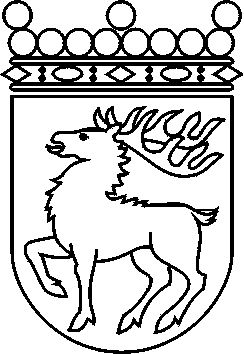 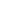 Ålands lagtingBESLUT LTB 101/2017BESLUT LTB 101/2017DatumÄrende2017-09-18LF 31/2016-2017	Mariehamn den 18 september 2017	Mariehamn den 18 september 2017Johan Ehn talmanJohan Ehn talmanVeronica Thörnroos  vicetalmanViveka Eriksson  vicetalman